Как защитить свой счет в онлайн- банке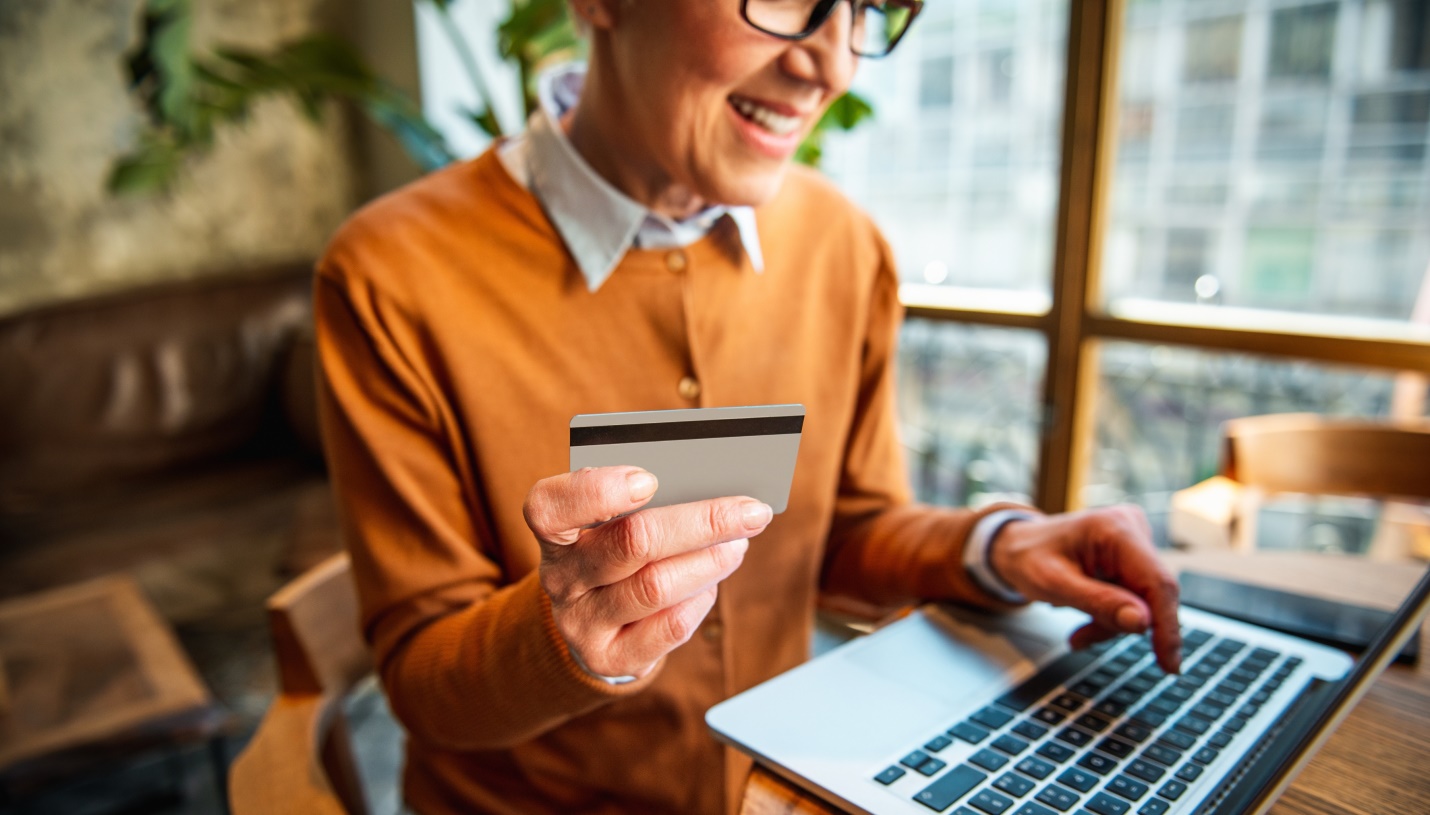 Минимизировать риски и защитить банковский счет от посягательств хакеров и кибермошенников не сложно! Для этого надо соблюдать простые правила!⠀ПРАВИЛА ЦИФРОВОЙ "ФИНАНСОВОЙ ГИГИЕНЫ" от эксперта центра финансовой грамотности НИФИ Минфина России Анны Чаплыгиной:⠀1. Установить лицензионный антивирус на телефон и компьютер.⠀2. Заходить в личный кабинет на сайте или в приложение банка на смартфоне только через защищенный Wi-Fi или мобильный интернет (помните, открытые публичные Wi-Fi-сети не гарантируют конфиденциальности).⠀3. Скачивать мобильные приложения только в официальных магазинах (App Store и Google Play).⠀4. Установить двухфакторную аутентификацию везде, где это возможно (и вы будете контролировать списания со счета за счет дополнительных подтверждений).⠀5. Использовать защищенные папки на устройствах для персональной информации.⠀6. Не открывать вложения в сообщениях от незнакомых адресатов и не предоставлять в ответных письмах персональную информацию, коды и пароли.⠀7. Завести отдельную банковскую карту только для покупок онлайн и не держите на ней значительные суммы (в идеале - переводите ровно столько, сколько требуется для конкретной покупки).⠀8. Подключить смс-оповещения от банка обо всех операциях по карте (это платная услуга, но со сравнительно небольшой стоимостью; по сути, своеобразная страховка от ситуации, в которой вы можете не узнать о несанкционированном списании вовремя).⠀9. Использовать приложения для определения входящих вызовов - и не отвечать на подозрительные незнакомые номера.⠀10. Не передавать платежные данные, пароли и коды из смс-подтверждений третьим лицам; не хранить бумажки с паролями в одном месте.⠀11. Не публиковать в открытом доступе в соцсетях свои персональные данные (например, номер телефона).⠀12. Использовать разные пароли для разных сервисов и устройств и регулярно обновлять их.